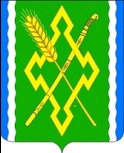 АДМИНИСТРАЦИЯ НОВОЛАБИНСКОГО СЕЛЬСКОГО ПОСЕЛЕНИЯ УСТЬ-ЛАБИНСКОГО РАЙОНАП О С Т А Н О В Л Е Н И Еот 17 февраля 2022 года                                                                                        № 9станица НоволабинскаяОб отмене постановления администрации Новолабинского сельского поселения Усть-Лабинского района от 20 декабря 2021 года № 114 «Об утверждении номенклатуры резерва технических средств оповещения населения Новолабинского сельского поселения Усть-Лабинского района»В целях приведения в соответствие с действующим законодательством нормативных правовых актов Новолабинского сельского поселения Усть-Лабинского района, руководствуясь статьями 7, 14 Федерального закона от 06 октября 2003 года №131-ФЗ «Об общих принципах организации местного самоуправления в Российской Федерации» постановляю:1. Постановление администрации Новолабинского сельского поселения Усть-Лабинского района от 20 декабря 2021 года № 114 «Об утверждении номенклатуры резерва технических средств оповещения населения Новолабинского сельского поселения Усть-Лабинского района» отменить.2. Общему отделу администрации Новолабинского сельского поселения Усть-Лабинского района (Ковешникова) обнародовать настоящее постановление и разместить на официальном сайте администрации Новолабинского сельского поселения Усть-Лабинского района в сети «Интернет».3. Контроль за выполнением настоящего постановления возложить на главу Новолабинского сельского поселения Усть-Лабинского района А.А.Гусева.4. Постановление вступает в силу со дня его подписания.Глава Новолабинского сельского поселения Усть-Лабинского района                                                          А.А. Гусев